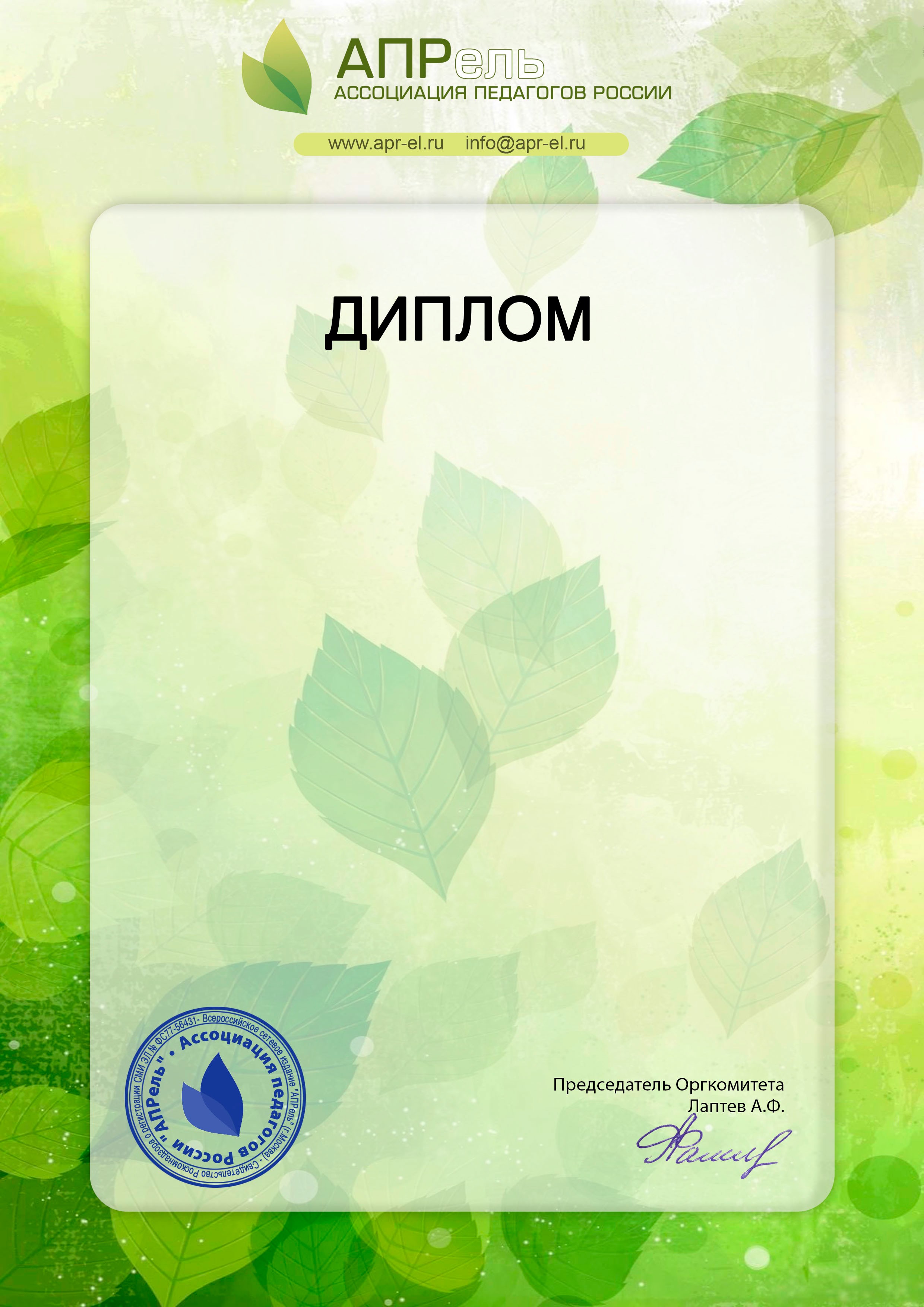 № APR 819 - 174530НаграждаетсяАрефьева Ирина Михайловна,Сухаревская Наталья Витальевна,ПокидоваИрина АлексеевнаУчитель-дефектолог,воспитатели МКДОУ № 286Победитель (1 место)финального (очного) тура Всероссийского педагогического конкурса"Педагогика XXI века: опыт, достижения, методика" (г.Москва)Номинация: "Методические разработки"Конкурсная работа:Сценарий квеста "Путешествие в Африку""Конкурсная работа соответствует ФГОССписок участников и победителей конкурса размещен на сайте«АПРель» по адресу: http://apr-el.ru/results Свидетельство Роскомнадзора о регистрации СМИ №ФС77-5643109.04.2019